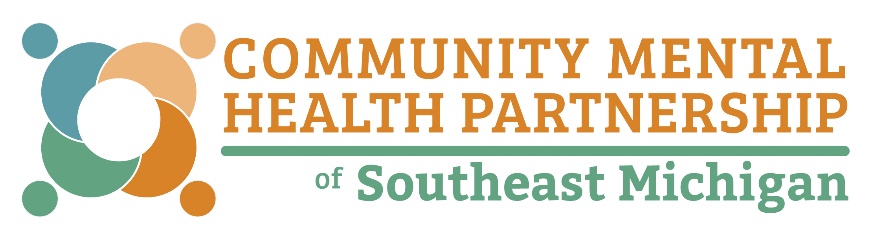 Community Living Supports Manual AttestationI, _____________________________________________________________certify that I have read the Standards for Community Living Supports Manual and understand the importance of my role in providing support and care to individuals in their own home. I understand this manual provides standards of care which I may refer to and that an Individual’s Plan of Service may provide more specific instructions for supports. I understand that I should contact my supervisor with any questions. Signed __________________________________________________________Dated  __________________________________________________________